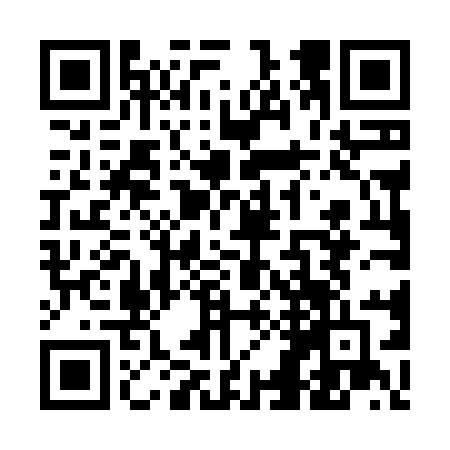 Ramadan times for Baturite, BrazilMon 11 Mar 2024 - Wed 10 Apr 2024High Latitude Method: NonePrayer Calculation Method: Muslim World LeagueAsar Calculation Method: ShafiPrayer times provided by https://www.salahtimes.comDateDayFajrSuhurSunriseDhuhrAsrIftarMaghribIsha11Mon4:324:325:4111:452:485:505:506:5512Tue4:324:325:4111:452:485:495:496:5413Wed4:324:325:4111:452:495:495:496:5414Thu4:324:325:4111:452:495:485:486:5315Fri4:324:325:4011:442:495:485:486:5316Sat4:314:315:4011:442:505:485:486:5317Sun4:314:315:4011:442:505:475:476:5218Mon4:314:315:4011:432:505:475:476:5219Tue4:314:315:4011:432:515:465:466:5120Wed4:314:315:4011:432:515:465:466:5121Thu4:314:315:3911:432:515:465:466:5022Fri4:304:305:3911:422:515:455:456:5023Sat4:304:305:3911:422:525:455:456:5024Sun4:304:305:3911:422:525:445:446:4925Mon4:304:305:3911:412:525:445:446:4926Tue4:304:305:3811:412:525:435:436:4827Wed4:294:295:3811:412:525:435:436:4828Thu4:294:295:3811:402:535:435:436:4829Fri4:294:295:3811:402:535:425:426:4730Sat4:294:295:3811:402:535:425:426:4731Sun4:294:295:3811:402:535:415:416:461Mon4:284:285:3711:392:535:415:416:462Tue4:284:285:3711:392:535:415:416:463Wed4:284:285:3711:392:535:405:406:454Thu4:284:285:3711:382:535:405:406:455Fri4:274:275:3711:382:545:395:396:456Sat4:274:275:3711:382:545:395:396:447Sun4:274:275:3611:382:545:395:396:448Mon4:274:275:3611:372:545:385:386:449Tue4:274:275:3611:372:545:385:386:4310Wed4:264:265:3611:372:545:375:376:43